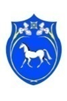        РОССИЯ ФЕДЕРАЦИЯЗЫ                              ХАКАС РЕСПУБЛИКА	                           СЕЛОСОНСКИЙ АЙМАFЫ                                СЕЛОСОНСКИЙ ААЛДАFЫ                                                МУНИЦИПАЛЬНАЙ  ПЎДİСТİН,                                                         ДЕПУТАТТАР ЧÖБÌ                                                                     РОССИЙСКАЯ ФЕДЕРАЦИЯ                                                            РЕСПУБЛИКА ХАКАСИЯ  	                                                                  МУНИЦИПАЛЬНОЕ  ОБРАЗОВАНИЕ                                                    СЕЛОСОНСКИЙ СЕЛЬСОВЕТ                                                                   655222, с. Сон, ул. Ленина,7.                          Телефон 9-51-38, 9-51-91.        _20.09.2021__ № _б/н___     Администрация Селосонского сельсовета Ширинского района Республики Хакасия направляет в Ваш адрес для утверждения проект  внесения изменений в Правила землепользования и застройки Селосонского сельсовета Ширинского района Республики Хакасия с приложением заключения № 1 – итогового документа проведения публичных слушаний от 13.09.2021 г.Приложение на  1 л. в 1 экз.Глава Селосонского сельсовета                                               И.Е.Горелов